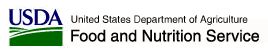 955 Massachusetts Avenue, Suite 801Cambridge, MA 02139Telephone (617) 491-7900Fax (617) 491-8044www.mathematica-mpr.com	[DATE][NAME][TITLE][ADDRESS]Estimado(a) [Salutation, NAME]:Gracias por dar su acuerdo a participar en un grupo de enfoque acerca de Supplemental Nutrition Assistance Program (SNAP) [Insert state name for program], que antes era conocido como el Programa de Cupones de Alimentos. Este grupo de enfoque se llevará a cabo el [DATE desde TIME a TIME en LOCATION ubicado en ADDRESS].Como fue discutido por teléfono, Mathematica Policy Research está llevando a cabo este estudio con respaldo económico del Servicio de Alimentos y Nutrición (FNS) del Departamento de Agricultura de los Estados Unidos (USDA). Usted fue seleccionado(a) porque usted solicitó o aplicó por  SNAP, pero no recibió beneficios. Más o menos 8 a 10 otras personas que solicitaron por SNAP participarán en este grupo de enfoque. Le pediremos que nos dé sus opiniones sobre sus experiencias con la solicitud o aplicación por SNAP y porqué le negaron beneficios. Usaremos la información recolectada en este grupo de enfoque para aprender de las experiencias y las percepciones de la gente acerca de SNAP, y cómo pueden ser mejoradas.Como muestra de nuestra gratitud por su tiempo y esfuerzos, le daremos $30 al fin de la sesión. Si usted tiene algún gasto por transporte para ir y venir a la ubicación del grupo de enfoque, le reembolsaremos por eso también. Este incentivo no afectará a su elegibilidad potencial para beneficios de SNAP en el futuro. Por favor asegúrese de traer sus gafas o anteojos si los necesita para leer, y por favor haga planes de llegar unos 15 minutos antes del comienzo para poder conocer a los otros participantes y compartir unos refrescos.Por favor avísenos inmediatamente (llamando a [Focus Group coordinator] al [TOLL-FREE NUMBER]) si usted no puede reunirse con nosotros, para que podamos encontrar un participante de reemplazo. Le queremos agradecer de antemano por su importante contribución a este estudio. Anticipamos con placer hablar con usted. 														Atentamente, 														Scott Cody														Director de Estudio														Mathematica Policy Researchcc: 	Gretchen Rowe	Rosemarie Downer